Smlouva o poskytnutí užívacích práv ke službě systému ASPIKnihovnatelefon: , mobil: email: hana.nova@nkp.czjako O b j e d n a t e l (dále jen "Objednatel") na straně jedné, aWolters Kluwer ČR, a.s.U Nákladového nádraží 613000 Praha 3IČ: 63077639DIČ: CZ63077639Zapsaná v OR vedeném u Městského soudu v Praze v oddílu B, vložce č. 9659.zástupce: Martin Tipta , Key Account Manager telefon: 602 642 414 email: tipta@wkcr.cz jako P o s k y t o v a t e l (dále jen "Poskytovatel") na straně druhéČl. I. – Předmět plněníPředmětem plnění této smlouvy je poskytnutí užívacích práv ke službě systému ASPI v níže uvedeném rozsahu. Plněním předmětu smlouvy se rozumí zřízení přístupu k poskytovaným informacím uvedeným v příloze této smlouvy a jejich pravidelnou aktualizací. Objednatel se zavazuje řádně platit roční předplatné služby systému ASPI.Aktualizací služby systému ASPI se rozumí doplnění změn, dodatků a úprav předplaceného obsahu služby a to především po novelizaci příslušných předpisů nebo nových vydání předplacených titulů autorského obsahu, pokud jsou předmětem aktualizace. Průběžnou aktualizací lze také doplňovat nebo upravovat funkce služby systému ASPI.Obsahem níže uvedené licence je:ASPI základ (viz příloha č.1)Autorský obsah služby systému ASPI (odborná literatura nebo aplikace) specifikovaný v příloze č. 1Typ licence: Cloud s 1 přístupovým klíčem, počet uživatelů 1, profesní řešení Autorský obsah Wolters Kluwer pro knihovnyZpůsob aktualizace služby systému ASPI: denní aktualizace datových ASPI serverůČl. II. - Čas plněníPoskytovatel se zavazuje zřídit přístup ke službě ASPI s obsahem a typem podle článku I. smlouvy do 10 pracovních dnů od podpisu smlouvy, nebude-li dohodnuto jinak.Čl. III. – Cena a platební podmínky1. Cena předmětu plnění byla dle čl. I. této smlouvy a v souladu s platnými právními předpisy sjednána bez DPH (21%) a činí:Jednorázový zřizovací poplatek ve výši 10.000,-Kč. Po slevě 0,- Kč.ASPI základ ve výši 9.990,- Kč. Poskytnutá sleva 100%. Cena ASPI základ: 0,- KčRoční předplatné autorského obsahu Systému ASPI pro 1 uživatele ve výši 3.600,- Kč.Celková cena ročního předplatného služby ASPI pro 1 uživatele ve výši 3.600,- Kč.Celková cena ročního předplatného přístupu ke službě ASPI v rozsahu specifikovaném v článku I. této smlouvy činí 3.600,- Kč bez DPH (21%). Tato cena zahrnuje přístup ke službě ASPI a průběžnou aktualizaci dat (aktualizace obsahu služby systému ASPI uvedeného v příloze č. 1 této smlouvy).Výše poskytnutých slev je závislá na rozsahu obsahu služby ASPI uvedeném v článku I. této smlouvy.Platební podmínky sjednané smluvními stranami:Zvolené fakturační období: 2 x ročněFaktura pro Národní knihovnu bude vystavována v měsíci: květenFaktura pro objednatele bude vystavována v měsíci:  listopadPoměrná část předplatného v prvním kalendářním roce je počítána od: 1.4.2017Cena předmětu plnění sjednaná v odst. 1 a 2 tohoto článku smlouvy je splatná na základě faktury Poskytovatele se splatností 30 dnů. Předplatné v prvním roce poskytování služby je fakturováno v poměrné výši za kalendářní rok po podpisu této smlouvy ve výši 3.600,- Kč.Cena předmětu plnění bude hrazena částečně z projektu VISK 8/A a to následně :1 licence 8 měsíců x 300,-Kč  2400,Kč- bez DPH  hradí Ministerstvo kultury ČR prostřednictvím Národní knihovny                 4 měsíce x 300,-Kč  1200,kč-bez DPH  hradí  objednatel(faktura v měsíci listopad)Roční předplatné služby ASPI v dalších letech bude Poskytovatelem fakturováno Objednateli ve výše sjednaných termínech.Čl. IV. – Ostatní ujednáníUzavřením smlouvy vzniká Objednateli nárok na bezplatné školení ASPI pro 1 uživatele v rozsahu jednoho školícího dne.Tato smlouva je uzavřena na dobu neurčitou s výpovědní lhůtou 3 měsíce a nabývá účinnosti podpisem obou smluvních stran.  V případě, že objednatel ukončí svou účast v programu VISK 8/A , uvědomí poskytovatele  o této skutečnosti ve lhůtě 30 dnů  a smlouva se k 30.3. daného kalendářního roku ruší.Minimální délka předplatného služby ASPI je 12 měsíců od podpisu smlouvy.Přístup ke službě systému ASPI je poskytován po celou dobu řádně uhrazeného předplatného. Již uhrazené předplatné nelze požadovat zpět. Nedílnou součástí této smlouvy jsou Všeobecné obchodní podmínky Wolters Kluwer ČR, a.s. v platném znění (příloha č.2). Objednatel podpisem této smlouvy potvrzuje, že se seznámil s jejich zněním a že je jako součást smluvního ujednání s poskytovatelem přijímá.Příloha č. 1 – Obsah poskytované služby systému ASPI (specializace, aplikace a další autorský obsah).       Příloha č. 2 – Všeobecné obchodní podmínky poskytované služby ASPI společnosti Wolters Kluwer ČR, a.s.za poskytovatele Martin Tipta	Dneza objednavatele	DnePříloha č.1ASPI základ obsahujePředpisy ČR a SR od roku 1918 ve všech časových zněních a předpisy EU. Stejnopis ASPI (sbírky zákonů).Usnesení vlády od roku 1991 ve všech časových zněních.Judikatura ČR: Ústavní soud NS, NSS, VS (publikovaná judikatura ve sbírkách), krajské, okresní a obvodní soudy, SDEU. Nálezy, rozhodnutí, stanoviska a usnesení správních orgánů, finančního arbitra, VOP, Rozhodčího soudu přiHK ČR a AK ČR a ČAK.Historická judikatura ze sbírek autoru Bohuslav a Vážný.Základní literatura (důvodové zprávy, stanoviska VYKLS, ČNB, KANCL MSp, výklady, sborníky, metodické pokyny, věstníky, koordinační výbory MF, GFŘ, KDP)Bibliografie od roku 1900. (anotačně 65 000 odborných článků, vice než 6 600 knižních publikací) Služba Bisnode: základní informace o firmách.Periodika (časopisy s archívy vydání): · 1 Acta MUP · 2 Aplikace práva · 3 Bulletin advokacie · 4 Časopis pro právní vědu a praxi · 5 Komorní listy · 6 Časopis zdravotnického práva a bioetiky · 7 Právo a bezpečnost · 8 Revue pro právo a technologie · 9 Soudce · 10 Správní právo · 11 The Lawyer QuarterlyPrávní newslettery významných advokátních kanceláří · 1 Havel & Holásek Partners · 2 PRK Partners · 3 Weinhold Legal · 4 Schaffer & Partner · 5 Fučík & Partneři · 6 LP Legal · 7 Rödl & PartnerKomentáře (37 neaktualizovaných titulů v modulu Základní literatura): · 1 Komentář k zákonu č. 64/1931 Sb., kterým se vydávají řády konkursní, vyrovnací a odpůrčí · 2 Komentář k zákonu č. 946/1811 Sb., Obecný zákoník občanský · 3 Komentář k nařízení č. 111/1941, jednotný směnečný řád · 4 Komentář k zákonu č. 328/1991 Sb., o konkursu a vyrovnání · 5 Komentář k zákonu č. 140/1961 Sb., trestní zákon · 6 Metodika a komentář k zákonu č. 72/1994 Sb., o vlastnictví bytů · 7 Komentář k vyhlášce č. 18/1991 Sb., o jiných úkonech v obecném zájmu · 8 Komentář k nařízení č. 333/1993 Sb., o stanovení minimálních mzdových tarifů · 9 Komentář k zákonu č. 143/1992 Sb., o platu a odměně za pracovní pohotovost v rozpočtových organizacích · 10 Komentář k zákonu č. 1/1992 Sb., o mzdě, odměně za pracovní pohotovost a o průměrném výdělku · 11 Komentář k zákonu č. 119/1992 Sb., o cestovních náhradách · 12 Komentář k zákonu č. 191/1950 Sb., směnečný a šekový · 13 Komentář k zákonu č. 141/1961 Sb., trestní řád · 14 Komentář k zákonu č. 40/1964 Sb., Občanský zákoník · 15 Komentář k zákonu č. 35/1965 Sb., autorský zákon · 16 Komentář k zákonu č. 513/1991 Sb., Obchodní zákoník · 17 Komentář k zákonu č. 65/1965 Sb., Zákoník práce · 18 Komentář k zákonu č. 65/1965 Sb., Zákoník práce - po novele provedené zákonem č. 155/2000 Sb. · 19 Výklad ustanovení §132-138 zákona č. 65/1965 Sb., zákoníku práce · 20 Komentář k nařízení č. 303/1995 Sb., o minimální mzdě · 21 Komentář k zákonu č. 131/2000 Sb., o hlavním městě Praze · 22 Komentář k zákonu č. 22/2004 Sb., o místním referendu · 23 Komentář k zákonu č. 420/2004 Sb., o přezkoumávání hospodaření územních samosprávných celků · 24 Komentář pro aplikační praxi k usnesení č. 2/1993 Sb., Listina základních práv a svobod · 25 Evropská vězeňská pravidla 2006 - Komentář · 26 Pravidla profesní etiky advokátů a pravidla soutěže advokátů ČR · 27 Výklad k zákonu č. 634/1992 Sb., o ochraně spotřebitele · 28 Komentář k zákonu č. 128/2000 Sb., o obcích (obecní zřízení) · 29 Komentář k zákonu č. 71/1967 Sb., o správním řízení (správní řád) · 30 Komentář k zákonu č. 235/2004 Sb., o dani z přidané hodnoty · 31 Komentář k zákonu č. 586/1992 Sb., o daních z příjmů · 32 Komentář k zákonu č. 587/1992 Sb., o spotřebních daních (změny platné od 1. 1. 1998) · 33 Komentář k zákonu č. 593/1992 Sb., o rezervách pro zjištění základu daně z příjmů · 34 Komentář k zákonu č. 151/1997 Sb., o oceňování majetku · 35 Komentář k zákonu č. 229/2002 Sb., o finančním arbitrovi · 36 Komentář k zákonu č. 482/1991 Sb., o sociální potřebnosti · 37 Komentář k zákonu č. 344/1992 Sb., o katastru nemovitostí České republiky (katastrální zákon)Meritum · 1 Doprava · 2 Obchodní právo · 3 Nevýdělečné organizace 2008 až 2011 · 4 Sociální pracovník v rezidenčních zařízeních sociálních služeb 2008 · 5 Byty a právo · 6 Daňová evidence · 7 Katastr nemovitostí 2006 až 2010 · 8 Statusové věci občanů 2009 · 9 Clo 2008 · 10 Mezinárodní obchod 2006-2007 · 11 Obchodní korporace a nekalá soutěž 2015 · 12 Obchodní rejstřík 2007 · 13 Podnikání 2007 · 14 Daň silniční 2009 až 2012Monografie (doplňovány v průběhu roku 2016): · 1 Anglicko-český právnický slovník · 2 Aplikace mezinárodního práva v právním řádu ČR pohledem teorie a soudní praxe · 3 Církev a stát sborník příspěvků z 19. ročníku konference · 4 České trestní právo hmotné a procesní v evropském právním prostředí · 5 Česko-polská právní komparatistika 2013 · 6 Daňový poradce pro podnikatele 2014 · 7 Data Retention Reloaded: zkušenosti, problémy a aplikační praxe · 8 Doba eura – úspěchy i nezdary společné evropské měny · 9 Dozorčí rada obchodních společností · 10 Emitent finančního nástroje a vnitřní informace · 11 Europäischer Kontext der Etwicklung des Privatrechs auf dem Gebiet der Tschechischen Republik · 12 Evropeizace práva v právně teoritickém kontextu. Výklad základních pojmů · 13 Experti a expertízy · 14 Firemní právo v České republice. Vývoj a srovnání s Německem a Slovenskem · 15 Glosy k právní argumentaci · 16 Head of State Immunity in International Law · 17 Institut zrušení rozhodčího nálezu z pohledu ochrany spotřebitele a judikatury soudního dvora Evropské unie · 18 International Criminal Court · 19 Internet and Its Influence on Consumer Buying Behaviour in the Czech Republic · 20 K některým vývojovým otázkám mezinárodního práva soukromého · 21 Kamerové systémy v praxi – právní režim z pohledu ochrany osobních údajů a ochrany osobnosti · 22 Komentovaná rozhodnutí Soudního dvora EU · 23 Komunitární a české právo proti nekalé soutěži · 24 Korupce a úplatkářství · 25 Kriminalita páchaná na mládeži – Aktuální jevy a nová právní úprava v České republice · 26 Kriminalita policistů ČR · 27 Majetek územních samosprávných celků v teorii a praxi · 28 Malá encyklopedie latiny v právu, 6. vydání · 29 Matriční činnost po účinnosti nového občanského zákoníku · 30 Media Law and Intellectual Property Law in the Czech Republic · 31 Mediální právo ČR a práva k mediálním statkůmčeská a anglická verze · 32 Metody investování kapitálu v mezinárodním právu soukromém · 33 Model práva – Vztah práva a morálky, Nejen pro válečný konflikt (Právní regulace nebojové činnosti armády v 18.-20. století · 34 Nepřímá diskriminace · 35 Neslučitelnost výkonu funkce soudce s jinými výkony a činnostmi · 36 Nestátní subjekty v definici uprchlíka · 37 Nové instituty českého civilního procesu · 38 O právu ústavním · 39 Obchodní firma v novém občanském zákoníku · 40 Obchodní společnosti · 41 Odpovědnost statutárních orgánů obchodních společností · 42 Odpovědnost v insolvenčním právu · 43 Odpovědnost v právu životního prostředí - současný stav a perspektivy · 44 Odvody pojistného na sociální a zdravotní pojištění v členských zemích Evropské unie · 45 Ochrana lidských práv v mezinárodním právu · 46 Ochrana majetku · 47 Ochrana soukromí versus svoboda projevu médií · 48 Podvody v účetnictví firem. Jak se jim bránit · 49 Pohřebnictví. Právní zajištění piety a důstojnosti lidských pozůstatků a ostatků · 50 Praktický průvodce mediací podle nové právní úpravy · 51 Právní aspekty e-Governmentu v ČR · 52 Právní aspekty ochrany veřejného zdraví před environmentálním hlukem · 53 Právní aspekty outsourcingu · 54 Právní aspekty uchovávání provozních a lokalizačních údajů · 55 Právní úprava domény „eu“ · 56 Právní úprava obchodních společností v evropském a českém právu · 57 Právo sociálního zabezpečení · 58 Průmyslové klastry a jejich vznik v regionech · 59 Předávání osobních údajů do zahraničí – Česká a evropská právní úprava, otázky a odpovědi · 60 Přenos, doprovod a zohlednění evropského práva českým právem · 61 Příručka pro zprostředkovatele pojištění – 2. vydání · 62 Soutěžní politika a fúze v evropském kontextu · 63 Spisová a archivní služba ve veřejném a soukromém sektoru · 64 Správní řízení v zemích EU - Velká Británie, Francie, Německo, Itálie · 65 Stavební zákon a ochrana životního prostředí · 66 Stávka a právo na stávku · 67 Systém zásad soukromého práva · 68 Úmluva OSN o smlouvách o mezinárodní koupi zboží - ano či ne? · 69 Ústavní odpovědnost v ústavním systému Polské republiky · 70 Vliv Legis Arbitri na uznání a výkon cizího rozhodčího nálezu · 71 Výcvik zaměstnanců - psychologické základy podnikové odborné přípravy a výcviku · 72 Výhrada svědomí jako součást svobody myšlení, svědomí a náboženského vyznání · 73 Vynucování právní úpravy nekalé soutěže · 74 Vývoj konstitucionalismu v českých zemích 1. a 2. díl · 75 Základy práva pro neprávníky · 76 Zásadní judikatura k nájmu a podnájmu nebytových prostor · 77 Závazky ze smluv a jejich právní režim (se zvláštním zřetelem na evropskou kolizní úpravu) · 78 Znalecké posudky dětí pod drobnohledem · 79 Zpracování průkazu energetické náročnosti budovy · 80 Nadace a nadační fondy · 81 Akciová společnost a Evropská společnost · 82 • Evropské hospodářské zájmové sdružení · 83 Obecně prospěšná společnost · 84 Osobní obchodní společnosti ve světle rekodifikace českého obchodního práva · 85 Valná hromada s. r. o. 5Číslo smlouvy: SM-06839-2017	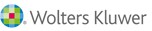 Příloha č.2Všeobecné obchodní podmínky společnosti Wolters Kluwer ČR, a.s. (1.11.2014).Děkujeme, že jste si pro svou práci vybral(a) službu právního informačního systému ASPI od společnosti Wolters Kluwer ČR, a.s.. Rádi bychom Vás seznámili s podmínkami, za kterých tuto službu poskytujeme.Co Vám nabízímePředmětem smlouvy je poskytnutí užívacích práv k informačnímu obsahu služby ASPI. Jejím obsahem rozumíme základní část (tzv. ASPI základ) zahrnující vlastní publikační a vyhledávací program, předpisy, judikaturu, bibliografii a základní literaturu z otevřených zdrojů. Autorská část ASPI obsahuje nabídku odborné literatury, časopisy a specializované aplikace. Je na Vašem rozhodnutí, jaký rozsah obsahu licence si zvolíte. Zavazujeme se zřídit přístup ke službě ASPI do 10 pracovních dnů od doby, kdy budete technicky připraveni. Napište nám na zrizeniaspi@wolterskluwer.cz, pokud si přejete jiný nebokonkrétní termín zřízení služby.Informace jsou zajímavé, pokud jsou stále aktuálníObsah právního informačního systému ASPI je pro Vás udržován stále aktuální. Můžete si zvolit aktualizaci měsíční (DVD) nebo denní až týdenní (tzv. RA - rozdílová aktualizace s pomocí sítě Internet). Pro řádnou funkci ASPI je třeba průběžně aktualizovat obsah (platí pro lokálně instalované ASPI). Pokud tak neučiníte v průběhu 3 měsíců, přístup ke službě ASPI se automaticky uzavře. Pro znovu otevření služby prosím kontaktujte pracovníky Hotline na tel. č. 800 611 911. Trvale aktuální data naleznete na našich datových ASPI serverech, to pokud zvolíte přístup k našim datovým serverům (vzdálený přístup ke službě ASPI – „cloud řešení“). V tomto případě ale musíte být trvale připojeni k síti Internet. Aktualizujeme předplacený obsahAktualizací rozumíme doplnění změn, dodatků a úprav informačního obsahu předplacené literatury (nové vydání), předpisů, doplnění judikatury nebo aplikací a to vždy po legislativní změně. Aktualizovaný obsah plně nahrazuje obsah původní. Průběžnou aktualizací lze také doplňovat nebo upravovat funkce programu ASPI. Pokud některé tituly literatury neaktualizujeme (např. monografie), dozvíte se to z ceníku nebo na našich internetových stránkách.Pracujeme s autorským obsahemCelý informační obsah služby je chráněn autorskými právy a zákony o duševním vlastnictví. Proto se užívací právo uděluje pouze k jeho užívání a nelze s ním jinak nakládat. Můžete tedy tisknout nebo kopírovat zobrazované texty jen pro vlastní potřebu. Není možné zasahovat do programů, dat nebo databází. Budeme rádi, když použijete citace ze zdrojů ASPI. Nicméně je třeba vždy uvést též původní pramen, autora a zdroj informace (ASPI). Užívací práva jsou omezena výhradně na Vás jako na objednatele, a to v rozsahu uvedeném ve smlouvě o poskytnutí užívacích práv. Pokud byste potřebovali poskytnout užívací práva dalším subjektům (např. v rámci holdingu), je potřeba našeho písemného souhlasu. Jakákoliv změna smluvních podmínek musí být provedena výhradně na základě písemného dodatku ke smlouvě. Bez písemné dohody s námi není dovoleno užívací právo převádět, pronajímat, poskytovat na leasing, půjčovat, nebo prodat jako součást podniku nebo jeho části. Zánikem právnické osoby, které byla udělena užívací práva, nepřechází práva a povinnosti na jejího právního nástupce. Práva a povinnosti vyplývající ze smlouvy nelze převádět na fyzické osoby. Vše něco stojí (o předplatném služby)Naše ceny předplatného uvádíme vždy bez DPH pro dohodnuté období předplatného (kalendářní rok). Na sjednanou cenu vystavíme daňový doklad (fakturu) se lhůtou splatnosti 30 dní od jeho vystavení. V prvním roce fakturujeme poměrnou část předplatného do konce kalendářního roku, pokud si ve smlouvě nesjednáme jinak. Službu systému ASPI poskytujeme po celou dobu zaplaceného předplatného. Uhrazené předplatné nevracíme.Někdy je dobré mlčetDomluvili jsme se (smluvní strany), že obsah veškerých smluv včetně jejich dodatků bude podléhat obchodnímu tajemství. Zejména pak ujednání o smluvních podmínkách, cenách, bonusech a dalších smluvních ujednáních stran. Povinnost utajení platí i po ukončení smlouvy a pro všechny osoby, kterým byly informace poskytnuty. Zpřístupnit informace obchodního tajemství můžeme pouze v rozsahu a za podmínek nezbytných pro řádné plnění práva a povinností vyplývajících z této smlouvy nebo na základě povinností daných příslušným právním předpisem. Trochu technických parametrůSystém ASPI pracuje v prostředí operačních systémů WINDOWS XP/VISTA/7/8. Některé aplikace (ASPI Navigátor) však pro svou funkci potřebují Windows Vista s IE10 a vyšší. Je možné, že Vás vyzveme k registraci uživatele pomocí identifikačního kódu (CIN), a to při (re)instalaci nebo výjimečné při aktualizaci obsahu. Více technických informací k instalaci a provozu systému ASPI naleznete na www.wolterskluwer.cz. Pro zvyšování úrovně a kvality poskytovaných služeb jsme Vámi oprávněni zpracovávat a využívat všech provozních statistik služby ASPI. Trvání smlouvySmlouva o poskytnutí užívacích práv (dále jen „smlouva“) i její případné dodatky se uzavírají na dobu neurčitou s výpovědní lhůtou 3 měsíce běžící od data doručení písemné výpovědi, pokud není ve smlouvě nebo objednávce uvedeno jinak. Služba systému ASPI je poskytována po celou dobu zaplaceného předplatného. Po ukončení platby předplatného služby systému ASPI je přístup k jejímu obsahu uzavřen. Minimální délka předplatného služby a jejího obsahu je 12 měsíců. Smlouvu můžeme ukončit naší vzájemnou písemnou dohodou. Každá ze stran je oprávněna od smlouvy odstoupit v případě podstatného porušení závazků z ní vyplývajících. V takovém případě smlouva zaniká ke dni doručení písemného odstoupení druhé smluvní straně. Tím zanikají užívací práva k systému ASPI. Za takové podstatné porušení smluvních závazků považujeme prodlevu platby předplatného delší než 30 dnů, porušení autorských práv nebo neoprávněné užívání systému ASPI. Pak jsme oprávněni ukončit přístup ke službě systému ASPI okamžitě. Pro obnovení přístupu ke službě bude účtován obnovovací poplatek ve výši 1.500,- Kč. Tímto nejsou dotčena naše práva na úhradu vzniklé škody. Ukončením smlouvy o poskytnutí užívacích práv není dotčena platnost ani účinnost ustanovení, která se týkají záruk a práv duševního vlastnictví.I naše odpovědnost má své limityI když je služba systému ASPI provozována s velkou péčí a důrazem na to, aby plně odpovídala předpokládaným potřebám uživatelů, nemůžeme zaručit s ohledem na jeho povahu, že bude zcela bez nedostatků a bude nepřetržitě fungovat bez závad. Rovněž nemůžeme nést zodpovědnost za nesprávné použití získaných informací. Odpovědnost za škodu vzniklou porušením povinností naší společností je limitována s ohledem na charakter plnění poskytovaného podle smlouvy, VOP a veškeré smluvním stranám dostupné informace v době uzavření smlouvy do výše Vámi zaplacené ceny ročního předplatného bez DPH.Několik dalších informacíTyto VOP nabývají platnosti a účinnosti dnem 1.11.2014 a nahrazují všechny předešlé a jsou závazné v plném rozsahu za podmínky, že se smluvní strany nedohodly písemně jinak ve smlouvě nebo závazné objednávce. Smluvní vztah se řídí platnými právními předpisy ČR, zejména zákonem č. 89/2012 Sb. Smluvní strany se dohodly, že všechny případné spory, které by mohly v souvislosti s touto smlouvou a její realizací vzniknout, budou řešit především vzájemnou přátelskou dohodou, smírně a pokud možno mimosoudně. V případě, že se spor nepodaří vyřešit mimosoudně, je sjednána příslušnost Obvodního 6soudu pro Prahu 1.Wolters Kluwer ČR, a. s., U Nákladového nádraží 6, 130 00 Praha 3, IČ 63077639, DIČ CZ63077639, spol. zapsaná u Měst. soudu vPraze, obch. Rejstřík oddíl B, vložka 9659, Tel.:+420 246 040 400, obchod@wolterskluwer.cz, www.wolterskluwer.cz